                         Școala Gimnazială „Mihai Eminescu” Alba Iulia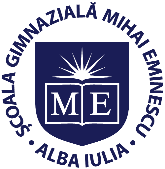                          Str. Toporașilor,  Nr. 18          Tel/Fax: 0258.835.093                               Alba Iulia, 510056                    Email: eminescu1980@yahoo.com                      ANUNŢȘcoala Gimnazială „Mihai Eminescu” din Alba Iulia, organizează concurs în baza H.G. 286/2011 și H.G. 1027/2014, la sediul  Școlii Gimnaziale ”Mihai Eminescu” din Alba Iulia, str. Toporașilor, nr. 18, județul Alba, în data de 05.04.2024, ora 9:00, proba scrisă, proba practică în data de 09.04.2024, ora 9:00 şi în data de 11.04.2024, ora 9:00 interviul, pentru ocuparea postului contractual vacant de contabil șef, în cadrul compartimentului contabilitate, perioadă nedeterminată.Dosarele de înscriere la concurs se depun la sediul Școlii Gimnaziale „Mihai Eminescu” din Alba Iulia, în termen de 10 zile lucrătoare de la data publicării prezentului anunț, în Monitorul Oficial al României, Partea a III-a.Conţinutul dosarului de concurs: cerere de înscriere la concurs adresată conducătorului instituției publice organizatoare; copia actului de identitate sau orice alt document care atestă identitatea, potrivit legii, după caz; copiile documentelor care să ateste nivelul studiilor și ale altor acte care atestă efectuarea unor specializări, copiile documentelor care atestă îndeplinirea condițiilor specifice;  copia carnetului de muncă, conforma cu originalul, sau, după caz, o adeverință care să ateste vechimea în muncă, în meserie și/sau în specialitatea studiilor;  cazierul judiciar sau o declarație pe propria răspundere că nu are antecedente penale care să-l facă incompatibil cu funcția pentru care candidează;  adeverința medicală care să ateste starea de sănătate corespunzătoare eliberată cu cel mult 6 luni anterior derulării concursului de către medicul de familie al candidatului sau de către unitățile sanitare abilitate;  curriculum vitae; copie carnet de conducere;alte documente relevante pentru desfășurarea concursului. 	Adeverința care atestă starea de sănătate conține, în clar, numărul, data, numele emitentului și calitatea acestuia, în formatul standard stabilit de Ministerul Sănătății.  	În cazul documentului prevăzut la lit. e), candidatul declarat admis la selecția dosarelor, care a depus la înscriere o declarație pe propria răspundere că nu are antecedente penale, are obligația de a completa dosarul de concurs cu originalul cazierului judiciar, cel mai târziu până la data desfășurării primei probe a concursului.      Actele prevăzute la lit. b), c), d), h) și i) vor fi prezentate și în original în vederea verificării conformității copiilor cu acestea. Condiţii generale : să fie cetăţean român sau cetăţean al altor state membre ale Uniunii Europene sau a statelor aparţinând Spaţiului Economic European şi domiciliul în România; să cunoască limba română, scris şi vorbit; să aibă vârsta minimă reglementată de prevederile legale; să aibă abilități de relaționare și comunicare;să aibă atitudine pozitivă, spirit de observație, memorie vizuală foarte bună, răbdare, viteză de reacție, capacitate de comunicare, adaptare rapidă;să aibă capacitate deplină de exerciţiu; să aibă o stare de sănătate corespunzătoare postului pentru care candidează, atestată pe baza adeverinţei medicale eliberate de medicul de familie sau de unităţile sanitare abilitate; să îndeplinească condiţiile de studii şi, după caz, de vechime sau alte condiţii specifice potrivit cerinţelor postului scos la concurs; să nu aibă condamnări definitive pentru săvârşirea unor infracţiuni contra umanităţii, contra statului ori contra autorităţii, de serviciu sau în legătură cu serviciul, care împiedică înfăptuirea justiţiei, de fals ori a unor fapte de corupţie sau a unei infracţiuni săvârşite cu intenţie, care ar face-o incompatibilă cu exercitarea funcţiei, cu excepţia situaţiei în care a intervenit reabilitarea. Condiții specifice: nivelul studiilor: superioare;cunoașterea și aplicarea legislației specifice instituțiilor de învățământ preuniversitar;capacitatea de a lua decizii eficiente în spirit economic, rațional, legal;cunoştințe operare PC (Word, Excel);cunoștințe de operare în programele de aplicații date de Ministerul de Finanțe: EDUSAL,     e-licitație.ro, D112, FOREXEBUG, S.I.C.A.P.;vechimea în specialitatea studiilor necesare ocupării postului: minim 9 ani.Candidații trebuie să obțină minim 70 de puncte din 100 la proba scrisă. Se consideră admiși candidații care au obținut cel mai mare punctaj, în ordine descrescătoare.Relații suplimentare se pot obține de la sediul Școlii Gimnaziale „Mihai Eminescu” din Alba Iulia și la telefon 0258 835 093.BIBLIOGRAFIELegea Învățământului Preuniversitar nr.198/2023 cu modificarile si completarile ulterioare;Legea nr 82/1991 - Legea Contabilitatii (republicata);Legea 500/2002 privind Finantele publice cu modificarile si completarile ulterioare;Legea 273/2006 privind finanțele publice locale cu modificările și completările ulterioare;Ordinul  Ministerului Finantelor Publice nr 2861/2009 pentru aprobarea Normelor privind organizarea şi efectuarea inventarierii elementelor de natura activelor, datoriilor şi capitalurilor proprii cu modificările și completările ulterioare;Legea 98/2016 privind achizitiile publice cu modificările și completările ulterioare;Legea-cadru nr. 153/2017 privind salarizarea personalului plătit din fonduri publice cu modificările și completările ulterioare;Ordinul Ministerului Finantelor Publice nr. 1792/2002 pentru aprobarea Normelor metodologice privind angajarea, lichidarea, ordonanţarea şi plata cheltuielilor instituţiilor publice, precum şi organizarea, evidenţa şi raportarea angajamentelor bugetare şi legale cu modificarile si completarile ulterioare;Ordonanta nr. 119/1999 privind controlul intern si controlul financiar preventive cu modificarile si completarile ulterioare;Ordinul nr. 2634/2015 privind documentele financiar-contabile;Ordinul nr. 6238/2023 privind aprobarea criteriilor generale de acordare a burselor elevilor din învăţământul preuniversitar de stat;OME  nr. 5379/07,09,2022 pentru aprobarea de proceduri aferente unor module care fac parte din procedura de funcţionare a sistemului naţional de raportare – Forexebug;Ordinul nr. 1801/2020 pentru aprobarea componenţei, a modelelor şi a normelor metodologice de elaborare a rapoartelor privind situaţiile financiare, a rapoartelor privind notele la situaţiile financiare şi alte rapoarte/anexe trimestriale şi anuale generate din sistemul naţional de raportare – Forexebug;OMFP nr. 1917 din 12 decembrie 2005 pentru aprobarea Normelor metodologice privind organizarea şi conducerea contabilităţii instituţiilor publice, Planul de conturi pentru instituţiile publice şi instrucţiunile de aplicare a acestuia, cu modificările și completările ulterioare;OMFP nr. 2373/2016 pentru modificarea şi completarea Normelor metodologice privind organizarea şi conducerea contabilităţii instituţiilor publice, Planul de conturi pentru instituţiile publice şi instrucţiunile de aplicare a acestuia, aprobate prin Ordinul ministrului finanţelor publice nr. 1.917/2005, cu modificările şi completările ulterioare.Director,Prof. Poșogan Lavinia-ValentinaACTIVITĂȚI DESFĂȘURATE DATA ORA/INTERVAL ORAR Depunerea dosarelor 15.03-28.03.2024 9:00-13:00 Selecția dosarelor 29.03.2024 Afișarea dosarelor admise  29.03.202412:00Contestații dosare 01.04.20249:00-13:00Afișarea contestațiilor după selecția dosarelor admise 01.04.202415:00Proba scrisă05.04.2024 9:00Afișarea rezultatelor probă scrisă05.04.202415:00Depunerea contestațiilor pentru proba scrisă08.04.20249:00-13:00Afișarea rezultatelor după contestații08.04.202415:00Proba practică09.04.20249:00Afișare rezultate după proba practică09.04.202415:00Depunerea contestațiilor pentru proba practică10.04.20249:00-13:00Afișarea rezultatelor după contestații10.04.202415:00Interviul 11.04.2024 9:00Afișarea rezultatelor după interviu 11.04.2024 15:00Depunerea contestațiilor după interviu12.04.2024 9:00-13:00 Afișarea rezultatelor după contestațiile probei de interviu12.04.202415:00Afișarea rezultatelor finale 15.04.2024 13:00Depunerea contestațiilor după rezultatele finale 16.04.20249:00-13:00Rezultate finale16.04.202415:00